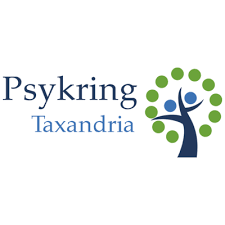 Bevraging actuele werking en capaciteit zelfstandig psychologen

Huisartsen worden op dit moment overspoeld door mensen met psychische problemen: met name angst- en stressklachten, somatoforme problematieken, enz. Zij vragen dan ook dringend onze hulp en ondersteuning om de mensen de weg naar ons te laten vinden. Wij willen jullie dan ook vragen deze vragenlijst in te vullen. Deze gegevens zullen aan de huisartsen bezorgd worden, zodat vanuit hen en de triagepunten een snelle en efficiënte doorverwijzing kan gebeuren. Daarnaast helpen ze ons zicht te krijgen op de huidige werken en capaciteit en dit te gebruiken om feedback te geven naar het beleid m.b.t. onze beroepsgroep. Deze gegevens op hun vraag via VVKP eveneens doorgegeven aan Domus Medica (de beroepsvereniging van huisartsen) die dit op landelijk niveau ook zal coördineren mocht de lokale capaciteit niet meer volstaan. Door dit formulier in te vullen, ga je akkoord dat jouw gegevens doorgegeven worden in dit kader. Dit formulier mag zeker verder verspreid worden naar andere collega's.

Intussen wordt er van op verschillende niveaus en hoeken hard gepleit bij de overheid om ook financieel op deze zeer noodzakelijke psychologische ondersteuning in te zetten. Het is dus zeker niet de vraag jouw diensten als zelfstandige gratis aan te bieden. Wens je je toch ook vrijwillig in te zetten, doe dit dan bij voorkeur door aan te sluiten bij bestaande diensten hiervoor (zie overzicht).